OŠ Antona Globočnika Postojna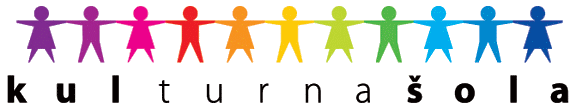 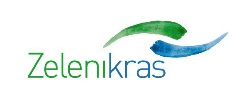 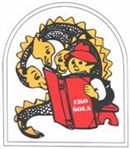 Cesta na Kremenco 26230 PostojnaTel: 05 7000 300, Fax: 05 7000 314http://www.osagpostojna.si/E-mail: os.antona-globocnika-po@guest.arnes.siZBIRALNA AKCIJA STAREGA PAPIRJAKDAJ:  23.10. in 24.10.2018Od 7.00 – 8.15 inOd 14.00 – 16.00VABLJENI K SODELOVANJU!Šolska skupnost učencev osnovne šole Antona Globočnika